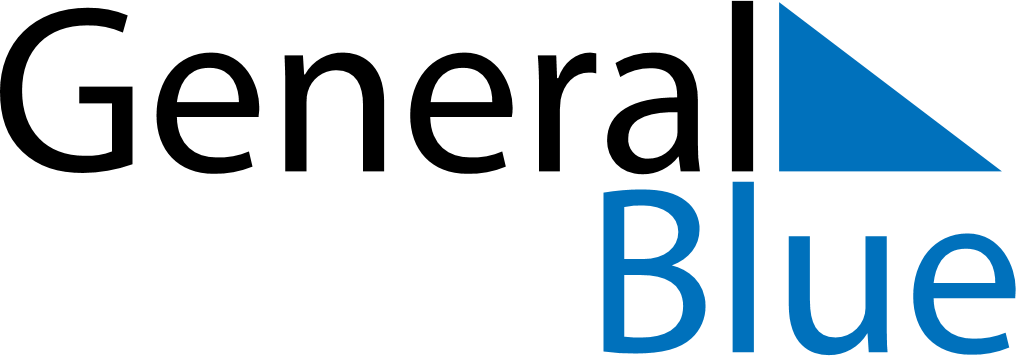 June 2024June 2024June 2024June 2024June 2024June 2024June 2024Novo Horizonte, Sao Paulo, BrazilNovo Horizonte, Sao Paulo, BrazilNovo Horizonte, Sao Paulo, BrazilNovo Horizonte, Sao Paulo, BrazilNovo Horizonte, Sao Paulo, BrazilNovo Horizonte, Sao Paulo, BrazilNovo Horizonte, Sao Paulo, BrazilSundayMondayMondayTuesdayWednesdayThursdayFridaySaturday1Sunrise: 6:47 AMSunset: 5:41 PMDaylight: 10 hours and 54 minutes.23345678Sunrise: 6:47 AMSunset: 5:41 PMDaylight: 10 hours and 53 minutes.Sunrise: 6:48 AMSunset: 5:41 PMDaylight: 10 hours and 53 minutes.Sunrise: 6:48 AMSunset: 5:41 PMDaylight: 10 hours and 53 minutes.Sunrise: 6:48 AMSunset: 5:41 PMDaylight: 10 hours and 52 minutes.Sunrise: 6:49 AMSunset: 5:41 PMDaylight: 10 hours and 52 minutes.Sunrise: 6:49 AMSunset: 5:41 PMDaylight: 10 hours and 52 minutes.Sunrise: 6:49 AMSunset: 5:41 PMDaylight: 10 hours and 51 minutes.Sunrise: 6:50 AMSunset: 5:41 PMDaylight: 10 hours and 51 minutes.910101112131415Sunrise: 6:50 AMSunset: 5:41 PMDaylight: 10 hours and 51 minutes.Sunrise: 6:50 AMSunset: 5:41 PMDaylight: 10 hours and 50 minutes.Sunrise: 6:50 AMSunset: 5:41 PMDaylight: 10 hours and 50 minutes.Sunrise: 6:51 AMSunset: 5:41 PMDaylight: 10 hours and 50 minutes.Sunrise: 6:51 AMSunset: 5:41 PMDaylight: 10 hours and 50 minutes.Sunrise: 6:51 AMSunset: 5:42 PMDaylight: 10 hours and 50 minutes.Sunrise: 6:52 AMSunset: 5:42 PMDaylight: 10 hours and 49 minutes.Sunrise: 6:52 AMSunset: 5:42 PMDaylight: 10 hours and 49 minutes.1617171819202122Sunrise: 6:52 AMSunset: 5:42 PMDaylight: 10 hours and 49 minutes.Sunrise: 6:53 AMSunset: 5:42 PMDaylight: 10 hours and 49 minutes.Sunrise: 6:53 AMSunset: 5:42 PMDaylight: 10 hours and 49 minutes.Sunrise: 6:53 AMSunset: 5:42 PMDaylight: 10 hours and 49 minutes.Sunrise: 6:53 AMSunset: 5:42 PMDaylight: 10 hours and 49 minutes.Sunrise: 6:53 AMSunset: 5:43 PMDaylight: 10 hours and 49 minutes.Sunrise: 6:54 AMSunset: 5:43 PMDaylight: 10 hours and 49 minutes.Sunrise: 6:54 AMSunset: 5:43 PMDaylight: 10 hours and 49 minutes.2324242526272829Sunrise: 6:54 AMSunset: 5:43 PMDaylight: 10 hours and 49 minutes.Sunrise: 6:54 AMSunset: 5:44 PMDaylight: 10 hours and 49 minutes.Sunrise: 6:54 AMSunset: 5:44 PMDaylight: 10 hours and 49 minutes.Sunrise: 6:54 AMSunset: 5:44 PMDaylight: 10 hours and 49 minutes.Sunrise: 6:54 AMSunset: 5:44 PMDaylight: 10 hours and 49 minutes.Sunrise: 6:55 AMSunset: 5:44 PMDaylight: 10 hours and 49 minutes.Sunrise: 6:55 AMSunset: 5:45 PMDaylight: 10 hours and 50 minutes.Sunrise: 6:55 AMSunset: 5:45 PMDaylight: 10 hours and 50 minutes.30Sunrise: 6:55 AMSunset: 5:45 PMDaylight: 10 hours and 50 minutes.